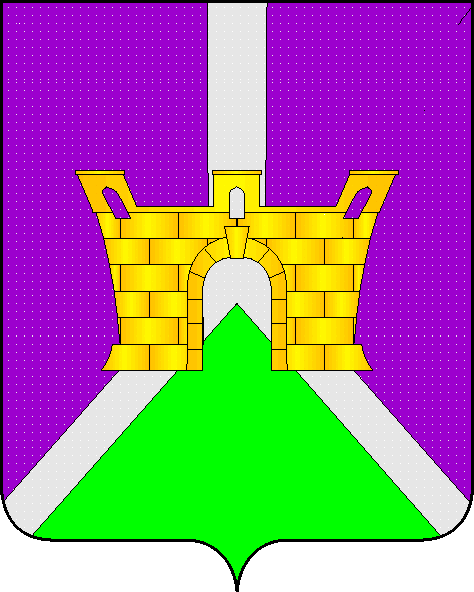 АДМИНИСТРАЦИЯ ЛЕНИНСКОГО СЕЛЬСКОГО ПОСЕЛЕНИЯУСТЬ-ЛАБИНСКОГО РАЙОНАП О С Т А Н О В Л Е Н И Еот 01.03.2021 г.										№ 11Об утверждении ведомственной целевой программы «Управление муниципальным имуществом Ленинского сельского  поселения Усть-Лабинского района на 2021 год»В целях эффективного управления объектами муниципальной собственности, повышения эффективности освоения ресурсного потенциала Ленинского сельского  поселения Усть-Лабинского района, руководствуясь  статьями 7, 14 Федерального закона от 6 октября 2003 года № 131-ФЗ «Об общих принципах организации местного самоуправления в Российской Федерации»,  постановляю:1. Утвердить ведомственную целевую программу «Управление муниципальным имуществом Ленинского сельского поселения Усть-Лабинского района на 2021 год» согласно приложению.2. Общему отделу администрации Ленинского сельского поселения Усть-Лабинского района (Пулека) обнародовать настоящее постановление в установленном порядке и обеспечить его размещение на официальном сайте администрации Ленинского сельского поселения Усть-Лабинского района в информационно-телекоммуникационной сети Интернет www.leninskoesp.ru.  3. Контроль за исполнением настоящего постановления оставляю за собой.4. Постановление вступает в силу с 01 января 2021 года. Глава Ленинского сельского поселенияУсть-Лабинского района							В.П. АвджянПриложениек постановлению администрацииЛенинского сельского поселения Усть-Лабинского района  от 01.03.2021 года № 11ПАСПОРТ  Ведомственной целевой программы «Управление муниципальным имуществом   Ленинского сельского поселения Усть-Лабинского района на 2021 год»Раздел 1 Характеристика проблемы и цель  программыОпределенную часть имущества необходимо передать специализированной организации для технического обслуживания – в целях выявления дефектов в имуществе.Приоритеты муниципальной политики в сфере реализации программы –содержание муниципального имущества поселения в должном состоянии для эффективного выполнения вопросов местного значения.Цели подпрограммы: эффективное управление муниципальным имуществом и создание комфортных условий для жителей  поселения.Для достижения указанной цели предусматривается решение следующих задач:- надлежащее (эффективное) содержание муниципального имущества;При выполнении  программы ожидаются следующие результаты:- проведение технической инвентаризации, получение технических паспортов, технических планов и кадастровых паспортов на объекты муниципальной собственности.Раздел 2 Перечень и описание программных мероприятийРаздел 3. Управление программой и  механизм ее реализации Текущее управление Программой и ответственность за реализацию ее мероприятий осуществляет общий отдел администрации Ленинского сельского поселения Усть-Лабинского района, главный распорядитель средств бюджета Ленинского  сельского поселения Усть-Лабинского района.Главный распорядитель средств бюджета Ленинского сельского поселения Усть-Лабинского района в процессе реализации Программы:несет ответственность за реализацию ее мероприятий, осуществляет целевое и эффективное использования бюджетных средств, выделенных на ее реализацию;осуществляет подготовку предложений по корректировке Программы;разрабатывает в пределах своих полномочий правовые акты, необходимые для выполнения Программы;обеспечивает организацию и проведение торгов в соответствии с нормативными правовыми актами Российской Федерации  и Краснодарского края,  Ленинского сельского поселения Усть-Лабинского района, касающихся размещения заказа на закупки товаров, работ и услуг;   Главный распорядитель средств бюджета  Ленинского сельского поселения Усть-Лабинского района, составляет сведения по мониторингу и анализу хода реализации Программы по установленным формам, и несет ответственность за достоверность представляемых данных.Раздел 4 Индикаторы  целевой программы 5. Оценка рисков реализации  программы и механизмы их минимизацииГлава Ленинского сельскогопоселения Усть-Лабинского района					В.П. АвджянНаименование программыВедомственная целевая программа                           «Управление муниципальным имуществом   Ленинского сельского поселения Усть-Лабинского района  на 2021 год» (далее-программа)Основания для разработки программыФедеральный закон от 6 октября 2003 года №131-ФЗ «Об общих принципах организации местного самоуправления в Российской Федерации» Наименование главного распорядителя средств бюджетаАдминистрация Ленинского сельского поселения Усть-Лабинского районаРазработчик программыИсполнители  программыОбщий отдел администрации Ленинского сельского поселения Усть-Лабинского районаАдминистрация  Ленинского  сельского поселения  Усть-Лабинского районаОсновные цели и задачи  программыэффективное управление муниципальным имуществом и создание комфортных условий для жителей  поселенияОбъем и источники финансирования программыОбщий объем финансирования программы составляет 28,9 тыс. рублей из средств местного бюджетаИндикаторы целевой  программы  Количество объектов, взнос на капитальный ремонт которых оплачен, количество изготовленных  технических паспортов, количество объектов прошедших оценку№ п/пНаименование мероприятияСрок исполнения (год)Объем финансирования (тыс. руб.)Источники финансированияИтог реализации мероприятия1Изготовление технического паспорта и технического плана в отношении трубчатых переездов2021 год28,9местный бюджетКоличество технических паспортовВсего:Всего:28,9№п/пНаименование индикатора целей программыЕдиница измеренияЗначение№п/пНаименование индикатора целей программыЕдиница измеренияНа конец 2021 года2Количество  полученных технических паспортов, технических планов и кадастровых паспортов на объекты муниципальной собственностишт1N 
п/пВнешний фактор, который   
может повлиять на реализацию
ПрограммыМеханизм минимизации негативного    
влияния внешних факторов1.Отсутствие средств в бюджете Ленинского сельского поселения Усть-Лабинского района в условиях мирового экономического кризиса      оптимизация расходов бюджета Ленинского сельского поселения Усть-Лабинского района и изыскание средств на выполнение    
администрацией  Ленинского сельского поселения Усть-Лабинского района обязательств согласно договору          2.Действие обстоятельств      
непреодолимой силы          оперативное реагирование обеих сторон и незамедлительное информирование о таких обстоятельствах по договору             3.Изменение федерального, краевого      
законодательства            принятие соответствующего нормативного правового акта органом  местного самоуправления    Ленинского сельского поселения Усть-Лабинского района          